Poznański Koncert Noworoczny już po raz dziewiąty!Gale noworoczne cieszą się wielką popularnością na całym świecie. Poznańskie Koncerty Noworoczne prezentowane są wielkopolskiej publiczności zawsze na początku stycznia już od 9 latTo galowe wydarzenie obejrzało do tej pory ponad 25 tysięcy widzów. Pierwsze koncerty noworoczne prowadzone były przez nieodżałowanego Bogusława Kaczyńskiego oraz Krzysztofa Skibę, którzy w sposób niebywale ciekawy zabierali publiczność do świata muzyki Strauss’ów. Koncerty swoją popularność zawdzięczają nie tylko wykonywanym walcom i polkom, ale także wielkim gwiazdom, które podczas koncertów występują z towarzyszeniem orkiestry symfonicznej Collegium F pod dyrekcją maestro profesora Marcina Sompolińskiego. Na przestrzeni lat poznańskie koncerty noworoczne uświetnili między innymi tacy artyści jak; Irena Santor, Zbigniew Wodecki, Edyta Górniak, Krystyna Prońko, Grażyna Brodzińska, Jacek Wójcicki, Michał Szpak, Alicja Majewska, Włodzimierz Korcz czy Mieczysław Szcześniak. W rolę prowadzących koncerty wcielili się do tej pory Bogusław Kaczyński, Krzysztof Skiba, Artur Andrus, Tamara Arciuch, Bartosz Kasprzykowski, Zbigniew Zamachowski i Wojciech Malajkat. 12 stycznia w poznańskiej Sali Ziemi ponownie zabrzmią najsłynniejsze walce i polki rodziny Straussów wykonane przez orkiestrę symfoniczną Collegium F pod dyrekcją maestro prof. Marcina Sompolińskiego, a wśród solistów w programie, który do dnia koncertu jest ścisłą tajemnicą zobaczymy Olgę Bończyk, Edytę Krzemień oraz wybitnego tenora młodej fali - Mikołaja Adamczaka. Poznański Koncert Noworoczny 2019 poprowadzą Alicja Węgorzewska oraz Tomasz Raczek.Data koncertu: 12.01.2019 godzina 17:00 i 20:00 Poznań / Sala Ziemi Bilety dostępne na : tixer.pl / ebilet.pl / eventim.pl Materiał zdjęciowy / video do pobrania:  http://bit.ly/PKN2019PressPackLink YouTube : https://youtu.be/R2ci3hbkEAMPromotor: Sollus Entertainment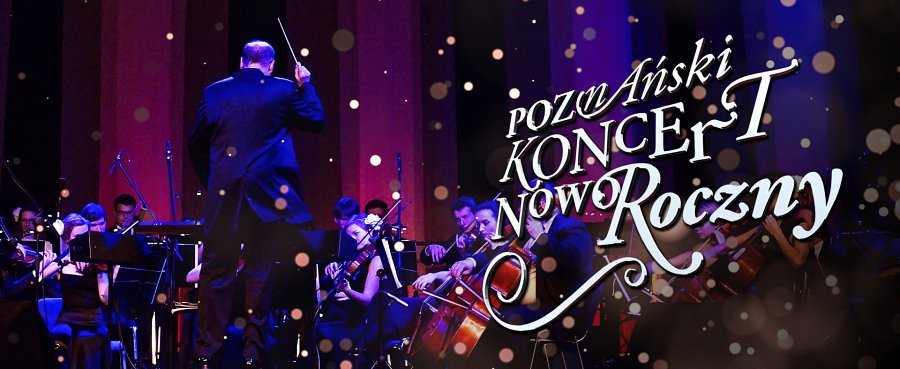 